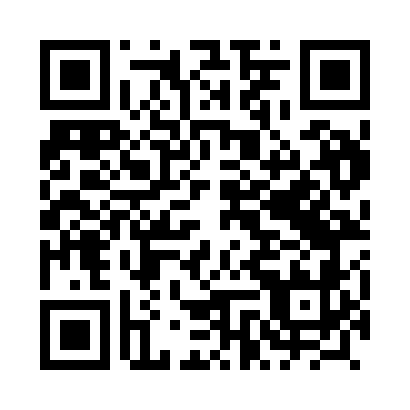 Prayer times for Kasparus, PolandMon 1 Apr 2024 - Tue 30 Apr 2024High Latitude Method: Angle Based RulePrayer Calculation Method: Muslim World LeagueAsar Calculation Method: HanafiPrayer times provided by https://www.salahtimes.comDateDayFajrSunriseDhuhrAsrMaghribIsha1Mon4:126:1912:505:167:239:222Tue4:096:1612:505:187:259:243Wed4:066:1412:505:197:279:274Thu4:036:1212:495:207:289:295Fri4:006:0912:495:227:309:326Sat3:566:0712:495:237:329:347Sun3:536:0412:495:247:349:378Mon3:506:0212:485:267:369:409Tue3:466:0012:485:277:389:4210Wed3:435:5712:485:287:399:4511Thu3:405:5512:485:307:419:4812Fri3:365:5212:475:317:439:5113Sat3:335:5012:475:327:459:5314Sun3:295:4812:475:337:479:5615Mon3:265:4512:475:357:499:5916Tue3:225:4312:465:367:5110:0217Wed3:185:4112:465:377:5210:0518Thu3:155:3812:465:387:5410:0819Fri3:115:3612:465:397:5610:1120Sat3:075:3412:455:417:5810:1521Sun3:035:3212:455:428:0010:1822Mon2:595:2912:455:438:0210:2123Tue2:555:2712:455:448:0310:2424Wed2:515:2512:455:458:0510:2825Thu2:475:2312:445:478:0710:3126Fri2:435:2112:445:488:0910:3527Sat2:395:1912:445:498:1110:3828Sun2:345:1612:445:508:1310:4229Mon2:325:1412:445:518:1410:4630Tue2:315:1212:445:528:1610:48